Межправительственный комитет по интеллектуальной собственности, генетическим ресурсам, традиционным знаниям и фольклоруТридцать девятая сессияЖенева, 18-22 марта 2019 г.ПРОЕКТ ПОВЕСТКИ ДНЯДокумент подготовлен СекретариатомОткрытие сессииПринятие повестки дняСм. настоящий документ, а также документы WIPO/GRTKF/IC/39/INF/2 и WIPO/GRTKF/IC/39/INF/3.Принятие отчета о тридцать восьмой сессииСм. документ WIPO/GRTKF/IC/38/16 Prov. 2.Аккредитация некоторых организацийСм. документ WIPO/GRTKF/IC/39/2.Участие коренных народов и местных общинПоследняя информация о деятельности Добровольного фондаСм. документы WIPO/GRTKF/IC/39/3, WIPO/GRTKF/IC/39/INF/4 и WIPO/GRTKF/IC/39/INF/6.Назначение Консультативного совета для Добровольного фондаСм. документ WIPO/GRTKF/IC/39/INF/3.Информационная записка для дискуссионной группы коренных народов и местных общин См. документ WIPO/GRTKF/IC/39/INF/5.Отчет о работе специальной экспертной группы по традиционным знаниям и традиционным выражениям культурыТрадиционные знания/традиционные выражения культурыОхрана традиционных знаний: проект статейСм. документ WIPO/GRTKF/IC/39/INF/4.Охрана традиционных выражений культуры: проекты статейСм. документ WIPO/GRTKF/IC/39/5.Охрана традиционных знаний: уточненный вариант предварительного анализа пробеловСм. документ WIPO/GRTKF/IC/39/6.Охрана традиционных знаний: уточненный вариант предварительного анализа пробеловСм. документ WIPO/GRTKF/IC/39/7.Отчет, содержащий компиляцию материалов о базах данных по генетическим ресурсам и связанным с ними традиционным знаниямСм. документ WIPO/GRTKF/IC/39/8.Отчет, содержащий компиляцию материалов о режимах раскрытия информации о генетических ресурсах и связанных с ними традиционных знаниях См. документ WIPO/GRTKF/IC/39/9.Глоссарий основных терминов, относящихся к интеллектуальной собственности и генетическим ресурсам, традиционным знаниям и традиционным выражениям культурыСм. документ WIPO/GRTKF/IC/39/INF/7. Любые другие вопросы Закрытие сессии[Конец документа]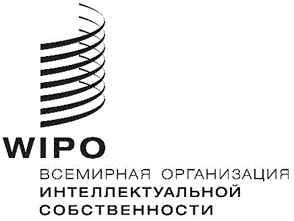 R  WIPO/GRTKF/IC/39/1 Prov.    WIPO/GRTKF/IC/39/1 Prov.    WIPO/GRTKF/IC/39/1 Prov.  оригинал: английский оригинал: английский оригинал: английский Дата: 6 декабря 2018 г. Дата: 6 декабря 2018 г. Дата: 6 декабря 2018 г. 